УДК 336Особенности современной денежно-кредитной политики в РоссииКачаева Ангелина АлександровнаСтудент 3 курсаФакультет управления и политики Московский Государственный Институт Международных ОтношенийAngel010201@icloud.comАннотация: В статье анализируется проблемы проведения современной денежно-кредитной политики Центральным Банком в Российской Федерации. Из-за неустойчивого развития экономики России появляются вопросы о действенном проведении монетарной политики. В связи с этим, внимание привлекает деятельность Центрального Банка, как главного органа финансовой системы страны.Ключевые слова: денежно-кредитная политика, Центральный банк, денежная эмиссия, внутренний финансовый рынок, малый и средний бизнес, контроль инфляционных процессов.Features of modern monetary policy in RussiaAngelina A. Kachaeva3rd year studentSchool of governance and politics Moscow State Institute of International RelationsAngel010201@icloud.comAbstract: The article analyzes the problems of the modern monetary policy’s implementation by the Central Bank in the Russian Federation. Due to the unstable development of Russia’s economy, there are questions about the effective implementation of monetary policy. In this regard, the activities of the Central Bank draw our attention, as it is the main body of the country's financial system. Keywords: monetary policy, the Central Bank, monetary issue, domestic financial market, small and medium-sized businesses, control of inflationary processes.Современная экономика функционирует в условиях высокой конкуренции, в основе которой лежат процессы глобализации и интеграции. Эффективное развитие экономики напрямую зависит от формирования отлаженного механизма денежно-кредитного регулирования. Центральный банк может воздействовать на различные аспекты экономики страны, используя инструменты кредитно-денежной политики [11].Выбор темы и ее актуальность, обусловлены тем, что денежно-кредитная политика на данном этапе является одним из главных механизмов, который обеспечивает стабильное развитие. Оно возможно лишь при взвешенном вмешательстве со стороны государства. В последнее время появилось много различных исследований по вопросам монетарной политики современной России. Все аспекты ее функционирования рассматриваются в работах таких авторов, как Манухина А.М. [7], Абрамовой М.А. [8], Малхасяна А.М. [9], Нургалиева И.Р. [10], Борисовой Е.Р. [11], Бердышева А.В. [12], Голышевой  В.С. [13], Вахрушева Д.С. [14] и др.Целью данной статьи является анализ системы денежно-кредитного регулирования в современной России. В связи с этим необходимо понимать, в какой степени Центральному Банку удается справляться с трудностями, появляющимися в условиях экономического кризиса на современном этапе, в котором к общеизвестным проблемам добавили проблемы, связанные с эпидемиологической ситуацией. Центральный Банк Российской Федерации – самый главный орган регулирования финансовой системы государства, который обеспечивает её стабильность. [6]Он осуществляет свои полномочия на основании Конституции Российской Федерации [1], Федерального Закона «О Центральном Банке Российской Федерации» [2] и других федеральных законах.Денежная эмиссия считается основной функцией центральных банков, для регулирования взаимоотношений хозяйствующих субъектов. В условиях цифровизации денежных отношений это стало делать проще. Печатание наличных денег перестало быть определяющим фактором денежной эмиссии.Яркий пример, когда денежная эмиссия является инструментом, помогающим стимулировать экономику страны и обеспечивать внешние обязательства - Соединенные Штаты Америки. Такие меры вводятся для поддержания стабильных рыночных цен на товары. Однако в России эмиссия наличных денег повлечет за собой лишь инфляцию и девальвацию.В качестве главной функции денежно-кредитной политики в Российской Федерации можно выделить защиту и обеспечение устойчивости курса рубля. Для ее осуществления, Центробанк обладает рядом инструментов, к числу которых относятся: ключевая ставка, операции на открытом рынке, норма обязательного резервирования интервенции на валютном рынке. На современном этапе, процентная политика России осуществляется посредством структурно взаимосвязанных инструментов, с помощью которых регулятор воздействует на однодневные ставки и по величине которых кредитные институты предоставляют взаимные займы на рынке межбанковского кредитования. При сохранении ставок межбанковского кредитования в пределах границ процентного коридора, роль Центрального Банка состоит в приближении этих ставок к ключевой, которая находится в основе стратегических и тактических направлений денежно-кредитного регулирования страны [14].Учитывая тот факт, что оборот рубля формируется за счет продажи и приобретения Центральным Банком России иностранной валюты, роль процентной ставки, как одного из главных инструментов денежно-кредитной политики, ограничена.Зависимость экономики России от внешнеэкономической обстановки вынуждают поддерживать денежно-кредитную политику Центробанка действиями Правительства Российской Федерации в сферах налоговой, бюджетной, структурной и социальной политики.Решение этих задач требует создание механизма денежно-кредитной политики, который сможет корректировать темпы изменения валютного курса в соответствии с целями экономической политики страны.Одним из важных предназначений денежно-кредитной политики является стабильное развитие внутреннего финансового рынка [9]. Без этого механизма невозможно достичь полной конвертируемости рубля. Будет наблюдаться снижение эффективности проводимой денежно-кредитной политики, а также уменьшение действенности процентных ставок.Развитие международной экономики показывает важность интеграции малого и среднего бизнеса в ней. Предприятия этих секторов дают «толчок» экономике, за счет своего постоянного роста, предложения все бо́льшего количества рабочих мест для населения страны, стимулирования конкуренции. Зачастую, перед организациями малого и среднего бизнеса встает вопрос об их финансировании [7].Если провести сравнение доступности кредитования малого и среднего бизнеса на западе и в России, мы придем к выводу, что европейские страны предлагают больше возможностей и инструментов поддержки организациям данного сегмента рынка. В первую очередь, высокая стоимость заемных средств для малого и среднего бизнеса связана с повышенными рисками для банков и спецификой деятельности организаций данного сектора экономики, а именно:Невысокая стабильность работы предприятий в условиях конкуренции;Непрозрачность информационных данных;Потребность в небольших кредитах, в отличие от корпораций;Долгая оборачиваемость земных средств.Ввиду этого, коммерческие банки ужесточают условия при предоставлении кредитов предприятиям малого или среднего бизнеса, чтобы компенсировать возможные потери при невозврате денежных средств. А очень часто и вовсе отказывают в получении займа.Для того чтобы понять, какие возможности ведения бизнеса есть в разных странах мира, можно взглянуть на рейтинг “Doing Business” Всемирного Банка. Данный рейтинг дает статистику на основании Индекса лёгкости ведения бизнеса (Ease of doing business) [4].Согласно данным рейтинговой таблицы, на 2018 год  Россия находится на 35 месте, по направлению «Кредитование» на 22 месте [5].Рисунок 1.Российская Федерация в рейтинге “Doing business”, направление «Кредитование»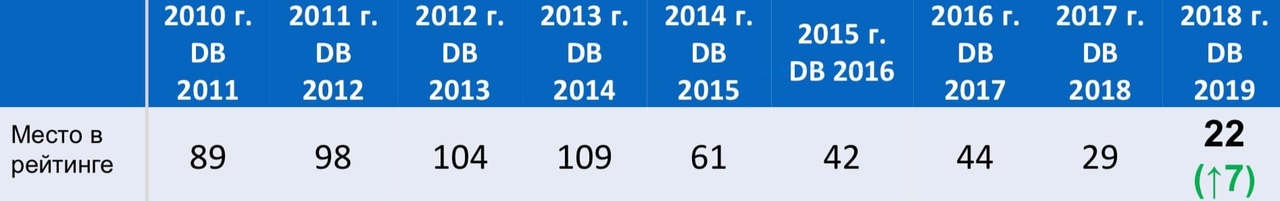 Источник: Доклад «Российская Федерация в рейтинге “Doing Business” 2019»  Министерства экономического развития Российской Федерации [5].В результате вышеизложенного анализа, малый и средний бизнес в России переживает сложные времена, так как помимо существующих проблем, он берет на себя основной удар экономического кризиса, вызванного пандемией COVID – 19. В нашей стране, этот сектор экономики является крайне незащищённым и нуждается в принятии особых мер при проведении денежно-кредитной политики страны. Можно сказать с большой уверенностью, что стимулирование предприятий малого и среднего бизнеса благоприятно скажется на всем экономическом развитии страны и «оживит» ее.Таким образом, проводимая государством денежно-кредитная политика предопределяет экономическую ситуацию внутри страны. Центральный Банк занимает крайне важную и незаменимую роль в процессе создания и поддержания стабильности денежного и кредитного оборота национального рынка [8].Принимаемые Центробанком решения в сфере денежно-кредитного регулирования базируются на анализе современной экономической ситуации и среднесрочного макроэкономического прогноза [3]. Денежно-кредитная политика эффективна лишь при поддержке ее действиями Правительства в сферах налоговой, бюджетной, структурной и социальной политики. Только в совокупности они смогут стимулировать национальную экономику и вывести ее на новый уровень. Немаловажным аспектом здесь выступает недостаточное развитие сектора малого и среднего бизнеса. Значимость таких организаций проявляется во внедрении ими инновационных технологий и решении проблем, связанных с безработицей, а также при реструктуризации экономики. Также, следует помнить, что на выбор денежно-кредитной политики влияют факторы экзогенного характера, такие как падение мировых цен на нефть, санкции, продуктовое эмбарго или же эпидемиологическая ситуация [13].В ходе аналитической статьи были выделены следующие направления, при осуществлении которых денежно-кредитная политика России станет эффективнее:Проведение взвешенной валютной и процентной политики в долгосрочной перспективе;Контроль инфляционных процессов;Развитие национального финансового рынкаУжесточение валютной политики, предполагающее введение ограничений по трансграничному движению капитала [12].Денежно-кредитная политика в современной России – важный элемент национального экономического курса. Её приоритетом является обеспечение стабильности национальной валюты, поддержание инфляции на низком уровне [10], а также устойчивое развитие финансового рынка страны. Для осуществления всех этих задач, финансовые институты должны больше внимании уделять проблемам, определяющим уровень финансовой привлекательности инвесторов, которые внимательно следят за совершенствованием системы. Список литературы: Конституция Российской Федерации (принята всенародным голосованием 12.12.1993) (с учетом поправок, внесенных Законами РФ о поправках к Конституции РФ от 30.12.2008 N 6-ФКЗ, от 30.12.2008 N 7-ФКЗ, от 05.02.2014 N 2-ФКЗ, от 01.07.2020 N 11-ФКЗ) // Собрание законодательства РФ, 01.07.2020, N 31, ст. 4398.Федеральный закон от 10 июня 2002г. № 8б-ФЗ "О Центральном банке Российской Федерации (Банке России)" (с изм. и доп.) // Собрание законодательства Российской Федерации. 2002. №28Основные направления единой государственной денежно-кредитной политики на 2020 год и период 2021 и 2022 годов" (одобрено Советом директоров Банка России 25.10.2019). [Электронный ресурс]: официальный сайт.Рейтинг “Doing Business” World Bank. [Электронный ресурс]: официальный сайт.Доклад «Российская Федерация в рейтинге “Doing Business” 2019»  Министерства экономического развития Российской Федерации // Министерство экономического развития [Электронный ресурс]: официальный сайт.Розанова, Н.М. Денежно-кредитная политика: учебник и практикум для бакалавриата и магистратуры / Н.М. Розанова — Москва: Юрайт, 2016. — 410 с. — Серия : Бакалавр и магистр. Академический курс. — ISBN 978-5-9916-8031-8 — Текст: непосредственныйМанухин, А.И. Актуальные проблемы кредитования малого и среднего бизнеса в России // Journal of Economy and Business. — 2020. — № 4-1. — С. 179 – 184.Абрамова, М.А. Основные направления единой государственной денежно-кредитной политики на 2018г на период 2019-2020 годов: мнение экспертов Финансового университета / М.А. Абрамова, С.Е. Дубова, Е.А. Звонова, И.В. Ларионова, В.В. Масленников // Экономика. Налоги. Право. — 2018. — № 1. — С. 6-19.Малхасян, А.М. Направления совершенствования денежно-кредитной политики российской федерации // Финансы и кредит. — 2012. — № 43. — С. 51-62. Нургалиев, И.Р. Денежно-кредитная политика России / И.Р. Нурглиев, Е.А. Башкан // Вестник Самарского государственного университета. — 2014. — № 8.  — С.191-193. Борисова, Е.Р Теоретические основы и методологические подходы к формированию российской денежно-кредитной и бюджетной политики // Вестник Российского университета кооперации. — 2018. — № 1. — С. 11-14. Бердышев, А.В. Особенности современной денежно-кредитной политики Банка России // Вестник университета. — 2019. — № 2. — С.113-117.Голышева, В.С. Оценка эффективности инструментов денежно-кредитной политики в условиях нестабильности национальной экономики /  В.С. Голышева, Мандрон В.В. // Концепт. — 2017. — № 4. — С. 1-7. Вахрушев, Д.С. Денежно-кредитное регулирование как элемент системы публичного управления в России: современные тенденции и противоречия / Д.С. Вахрушев, А.Е. Кальсин, А.Ю. Волков, О.Е. Полякова // Науковедение. — 2017. — № 4. — С. 1-10.ReferencesThe Constitution of the Russian Federation (adopted by popular vote 12.12.1993) (including the amendments made by Laws of the Russian Federation on amendments to the Constitution of the Russian Federation dated 30.12.2008 N 6-FKZ, from 30.12.2008 N 7-FKZ, from 05.02.2014 N 2-FKZ, from 01.07.2020 N 11-FKZ) // meeting of the legislation of the Russian Federation, 01.07.2020, N 31, art. 4398.Federal law of June 10, 2002. No. 8-FZ "On the Central Bank of the Russian Federation (Bank of Russia)" (Rev. and EXT.) / / collected legislation of the Russian Federation. 2002. №28The main directions of the unified state monetary policy for 2020 and the period 2021 and 2022" (approved by the Board of Directors of the Bank of Russia on 25.10.2019). [Electronic resource]: official website.World Bank's “Doing Business” rating. [Electronic resource]: official website.Report "The Russian Federation in the rating "Doing Business" 2019 " of the Ministry of Economic Development of the Russian Federation // Ministry of Economic Development [Electronic resource]: official website.Rozanova, N. M. Monetary policy: textbook and practice for undergraduate and graduate studies / N. M. Rozanova — Moscow: Yurayt, 2016.— 410 p.— Series: Bachelor and Master. Academic course.— ISBN 978-5-9916-8031-8.— Text: directManukhin, A. I. Actual problems of lending to small and medium-sized businesses in Russia / / Journal of Economy and Business. — 2020. — № 4-1. — P. 179-184.Abramova, M. A. The main directions of the unified state monetary policy for 2018 for the period 2019-2020: the opinion of experts of the Financial University / M. A. Abramova, S. E. Dubova, E. A. Zvonova, I. V. Larionova, V. V. Maslennikov // Economy. Taxes. Right. — 2018. — № 1. — P. 6-19.Malkhasyan, A.M. Directions for improving the monetary policy of the Russian Federation / / Finance and Credit. — 2012. — № 43. — P. 51-62.Nurgaliev, I. R. Monetary policy of Russia / I. R. Nurgliev, E. A. Bashkan // Bulletin of the Samara State University. — 2014. — № 8.  — P. 191-193.Borisova, E. R. Theoretical foundations and methodological approaches to the formation of the Russian monetary and budgetary policy // Bulletin of the Russian University of Cooperation. — 2018. — № 1. — P. 11-14.Berdyshev, A.V. Features of the modern monetary policy of the Bank of Russia / / Vestnik universiteta. — 2019. — № 2. — P. 113-117.Golysheva, V. S. Evaluation of the effectiveness of monetary policy instruments in the conditions of instability of the national economy / V. S. Golysheva, Mandron, V. V. / / Concept. — 2017. — № 4. — P. 1-7.Vakhrushev, D. S. Monetary regulation as an element of the public administration system in Russia: modern trends and contradictions / D. S. Vakhrushev, A. E. Kalsin, A. Yu. Volkov, O. E. Polyakova / / Naukovedenie. — 2017. — № 4. — P. 1-10.